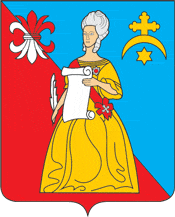    Калужская область                              Жуковский районАДМИНИСТРАЦИЯгородского поселения «Город Кременки»ПОСТАНОВЛЕНИЕ«Об отмене Постановления № 58-п от 24.04.2018г.  «Об утверждении муниципальной программы  «Формирование доступной среды жизнедеятельности для инвалидов и других маломобильных групп населения муниципального образования городского поселения «Город Кременки»на 2018-2020г.г.»«25» мая 2023г.                                                                                           № 59-п	                                         		г.Кремёнки                                                 		 В соответствии с Федеральным законом от 06.10.2003 №131 – ФЗ «Об общих принципах организации местного самоуправления», постановлением Правительства Российской Федерации от 01.12.2015 №1297 «Об утверждении государственной программы Российской Федерации «Доступная среда» на 2011-2020 годы», Государственной программы Калужской области «Доступная среда в Калужской области», Приложения к Постановлению Правительства Калужской области от  30.12.2013 № 744,  экспертным заключением правового Управления администрации Губернатора Калужской области от 17.04.2022 №1076-П-09/2023ПОСТАНОВЛЯЕТ:Постановления № 58-п от 24.04.2018г.  «Об утверждении муниципальной программы  «Формирование доступной  среды жизнедеятельности для инвалидов и других маломобильных групп населения муниципального образования городского поселения «Город Кременки» на 2018-2020г.г.» считать утратившим силу.Настоящее Постановление обнародовать и разместить на официальном сайте.Настоящее Постановление вступает в силу с момента обнародования.ВриоГлавы Администрации                                                 Л.А.ЩукинЗам.Главы администрации по финансам-главный бухгалтер                                                                            Н.Е.ГодуноваЗам.Главы администрации по экономическому развитию и управления муниципальным имуществом	 Г.Л.ФедоровГлавный специалист отдела   по соц.вопросам, культуре, спорту и молодежной  политике                                       И.В.Левченко Ведущий эксперт по правовым вопросам                                         Я.Б. Гамоваи нотариальным действиямРассылка по адресу:В дело-1Ведущий эксперт по правовым вопросам -1Прокуратура- 1Консультант + -1Левченко И.В.-1